Fwd: nabidka dell vostro
Dagmar Malinová < >10. září 2020 9:45Dagmar Malinová < >10. září 2020 13:53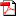 